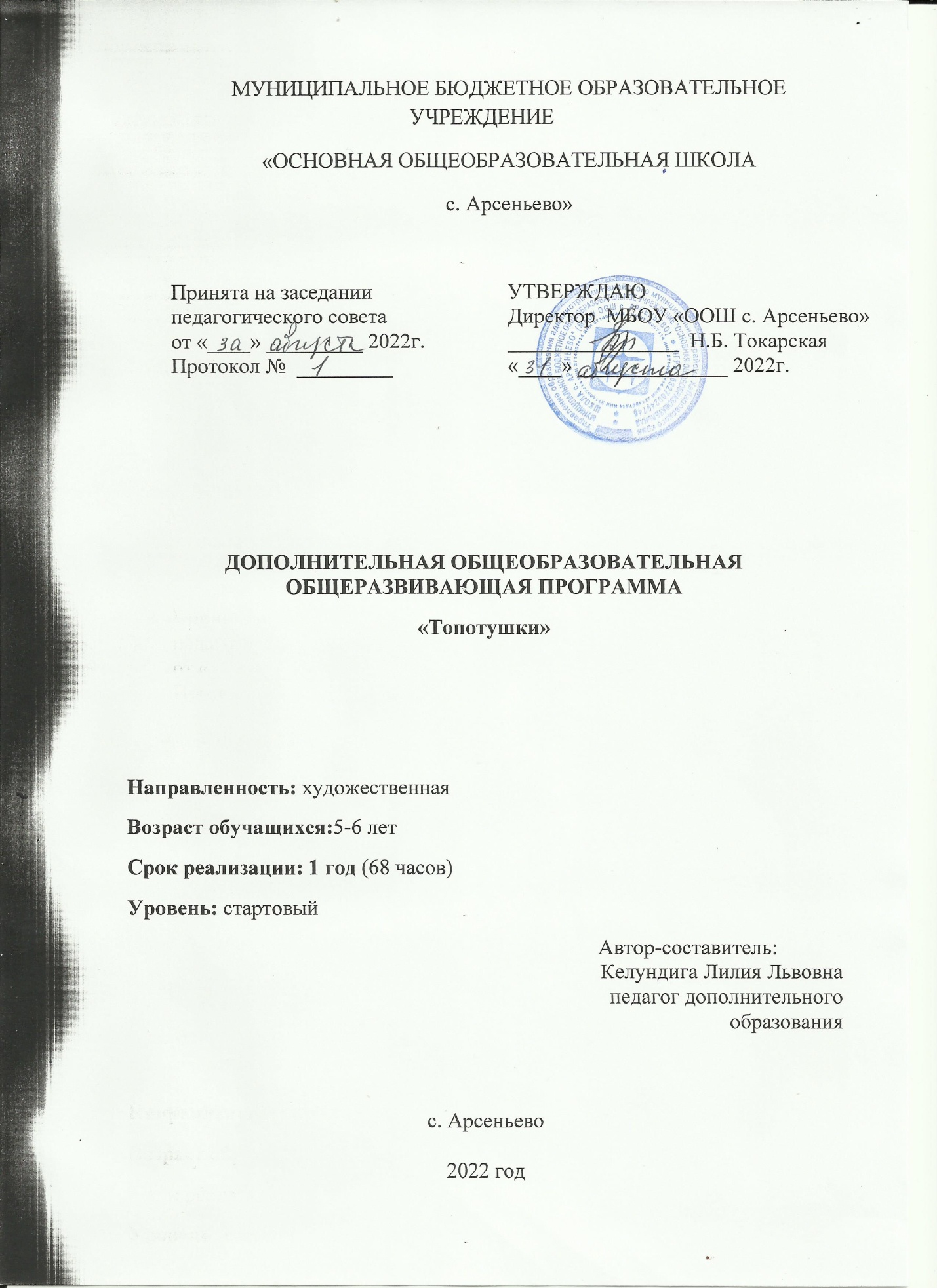 ПОЯСНИТЕЛЬНАЯ ЗАПИСКАНастоящая дополнительная общеобразовательная общеразвивающая программа художественной направленности разработана с учетом:Федерального закона Российской Федерации от 29.12.2012г. № 273-ФЗ «Об образовании в Российской Федерации»;Приказа Министерства просвещения Российской Федерации от 09.11.2018г. № 196 Порядок организации и осуществления образовательной деятельности по дополнительным общеобразовательным программам»;Распоряжение Правительства РФ от 31 марта 2022 г. N 678-р «Об утверждении Концепции развития дополнительного образования детей до 2030 г. и плана мероприятий по ее реализации»;Приказ  Министерства образования и науки Хабаровского края «Об утверждении Положения о дополнительной общеобразовательной программе в Хабаровском крае» от  26 сентября 2019 № 383П; СП 2.4.3648-20 «Санитарно-эпидемиологические требования к организациям воспитания и обучения, отдыха и оздоровления детей и молодежи», утвержденные Главным государственным санитарным врачом РФ 28 сентября 2020 года № 28;Устава МБОУ ООШ с. Арсеньево;Лицензии МБОУ ООШ с. Арсеньево на образовательную деятельность;В дошкольном возрасте закладываются основы здоровья, гармоничного, умственного, нравственного, физического и эстетического развития ребёнка, формируется его личность. Эстетическое воспитание личности происходит с первых шагов маленького человека, с первых его слов, поступков.  Именно окружающая среда, откладывает в душе ребенка отпечаток на всю жизнь.  Незаменимым средством формирования духовного мира детей является искусство. Оно пробуждает у детей дошкольного возраста эмоционально-творческое начало. При творческой деятельности активизируется восприятие, выразительность исполнения, оценочное отношение к своей продукции, что оказывает большое влияние на становление личности ребенка. Танцевальное искусство - это мир красоты движения, звуков, световых красок, костюмов, то есть мир волшебного искусства. Особенно привлекателен и интересен этот мир детям. Новизна настоящей программы заключается в том, что в ней интегрированы такие направления, как ритмика, хореография, музыка, пластика, сценическое движение, которые даются детям в игровой форме и адаптированы для дошкольников. Ее отличительными особенностями является: активное использование игровой деятельности для организации творческого процесса значительная часть практических занятий. Педагогическая целесообразность программы заключается в поиске новых импровизационных и игровых форм. Актуальность программы состоит в том, что обучение танцу строится с учетом индивидуальных и психофизиологических особенностей каждого ребенка. Танец рассматривается как способ развития основных познавательных процессов личности ребенка и его эмоционально-волевой сферы.Актуальность хореографического образованияХореография как никакое другое искусство обладает огромными возможностями для полноценного эстетического совершенствования ребенка, для его гармоничного духовного и физического развития. Танец является богатейшим источником эстетических впечатлений ребенка, формирует его художественное «я» как составную часть общества.Данная программа сориентирована на работу с детьми 5-6 лет независимо от наличия у них специальных физических данных, на воспитание хореографической культуры и привитие начальных навыков в искусстве танца.Цель программы – приобщение детей к танцевальному искусству. Задачи:Предметные:Приобщить к танцевальному искусству.Формировать навыки основных танцевальных движений.Формировать умение слушать музыку, понимать ее настроение, характер, передавать их танцевальными движениями.Формировать пластику, культуру движения, их выразительность.Формировать умение ориентироваться в пространстве.Формировать правильную постановку корпуса, рук, ног, головы.Побудить к импровизации под музыку, сочинению собственных композиций из знакомых движений, придумыванию своих оригинальных движений в импровизации.Развивать чувство ритма, темпа, координации и свободы движений.Метапредметные :Развивать у детей активность и самостоятельность, коммуникативные способности.Формировать нравственно-эстетические отношения между детьми и взрослыми, воспитывать умения работать в паре, коллективе.Создавать атмосферу радости детского творчества в сотрудничестве.Воспитывать у детей интерес к занятиям хореографией путем создания положительного эмоционального настрояЛичностные:Развивать творческие способности детей.Развивать музыкальный слух и чувство ритма.Развивать воображение, фантазию, умения самостоятельно находить свои оригинальные движения, то есть побуждать детей к творчеству.Развивать координацию, гибкость, пластичность, выразительность и точность движений; умение ритмично двигаться в соответствии с различным характером музыки, динамикой.Возраст детей	Возраст детей, участвующих в реализации данной общеобразовательной программы 5-6 лет.Срок реализации программы. Уровень.Срок реализации Программы – 1 год.Уровень: стартовый.Занятия в танцевальном кружке проводятся с сентября по май, два  раза в неделю,  1 академический час — 25 минут, 8 занятий в месяц, 68 занятий в год.Наполняемость  группы обучения   7 -10 человек.Формы  организации образовательного процессаВозможные  формы организации образовательного процесса:ИндивидуальнаяГрупповаяУЧЕБНЫЙ  ПЛАНПланирование разработано на месяц, в месяц 8 занятий, каждое из занятий включает различные структурные элементы.Содержание учебного планаВводное занятие 	Теория:  Инструктаж по правилам техники безопасности  на занятиях хореографии. Основы хореографииАзбука музыкального движения 		Теория: Формирование чувства темпа (быстро, медленно). Контрастная музыка (веселая - грустная). Определение жанра музыкального произведения (детская, современная, русская) Практика:- танцевальные движение в образах животных - импровизации под заданную тему и музыку; - выделение сильной доли хлопками, шагами; -  смена характера движений при смене музыкального темпа; .Рисунок танца. Изучение простых рисунков  танца для использования их в концертных номерахПрактика: Приобретение навыков  ориентации в пространстве и групповой работе. Использование танцевальных рисунков на практике:-построение маршем и шагом (открытый и закрытый) круги, лепестки, колоны, шеренги, боковой галоп, шаг польки.-  повороты вправо, влево на четырех шагах -  координация работы рук (одна вперед другая в сторону; поочередное вращение), Танцевальный материал «Хоровод», «Птицы», «Марш», Игра «Нарисуй и покажи». Танцевальная мозаика: Детский танецПрактика: Репертуар Танцы соло в линию: «Красная Шапочка», «Буратино», «Котенок», «Барби», «Стирка», «Слоненок», «Ракета». Танцы парами: «Чунга-чанга», «Полька-Кис», «Полька-Пирожок». Итоговое занятие 	Итоговое занятие проводится по форме выступления, где обучающиеся демонстрируют знания, умения и навыки, приобретенные за учебный год. 2.1.Календарный учебный графикОжидаемые результатыПо окончании обучения дети:Предметные:- будут знать правила безопасности при занятиях физическими упражнениями без предметов и с предметами.освоят навыки основных танцевальных движений.будут уметь двигаться под музыку, в соответствии с её характером, ритмом и темпом, различать различные жанры музыкального сопровождения (хоровод, марш, полька и др.):овладеют  навыками умения ориентироваться в пространстве.Будут знать правильную постановку корпуса, рук, ног, головы.Метапредметные:- будут свободно исполнять комплексы упражнений под музыкуумения работать в паре, коллективе.передавать в танце характер музыкального произведения в движении (веселый, грустный, лирический, героический и т.д.);Личностные:- умения общения между собой.- доброжелательное отношение к сверстникам и умеют организовать игровое общение с другими детьми.Успешное решение поставленных задач на занятиях хореографией с дошкольниками возможно только при использовании  педагогических принципов и методов обучения.Принципы и методы обучения.Отличительной особенностью программы является комплексность подхода при реализации учебно-воспитательных задач, предполагающих, в первую очередь, развивающую направленность программы. Данная комплексность основывается на следующих принципах:Принцип доступности и индивидуализации, предусматривающий учет возрастных особенностей и возможностей ребенка и определение посильных для него заданий. Индивидуализация обучения заключается в учете индивидуальных особенностей ребенка. Так, например, детям робким, застенчивым предлагается показать какое-либо упражнение остальным детям, в игре предлагаются ведущие роли, что способствует освобождению детей от застенчивости и повышению интереса к занятиям;Принцип постепенного повышения требований, заключается в постановке перед ребенком и выполнении им все более трудных новых заданий, в постепенном увеличении объема и интенсивности нагрузок; Принцип систематичности – непрерывность и регулярность занятий. Систематические занятия способствуют не только достижению эффективности обучения, но и дисциплинируют детей, приучают их к методичной регулярной работе и доведению до конца начатого дела;Принцип сознательности и активности, предполагает обучение, опирающееся на сознательное и заинтересованное отношение воспитанника к своим действиям. Для этого необходимо четко объяснять ребенку, что и как нужно выполнить, и почему именно так, а не иначе;Принцип повторяемости материала, заключается в многократном повторении вырабатываемых двигательных навыков. Программным материалом предусмотрено многократное повторение упражнений, способствующих образованию двигательного стереотипа. Для поддержания интереса и привлечения внимания детей к занятиям необходимо вносить в повторяющиеся упражнения некоторые изменения, или предлагать разнообразные методы и приемы их выполнения;Принцип гуманности выражается в безусловной вере в доброе начало, заложенное в природе каждого ребенка, отсутствие давления на волю ребенка; глубокое знание и понимание физических, эмоциональных и интеллектуальных потребностей детей; создание условий для максимального раскрытия индивидуальности каждого ребенка, его самореализации и самоутверждения;Принцип наглядности. На начальной стадии разучивания упражнения главенствует зрительный анализатор, поэтому очень важен высококачественный практический показ движений педагогом в сочетании с образным словом. После того, как разученное движение переросло в навык, образное слово будет вызывать необходимые двигательные представления.СТРУКТУРА ПОСТРОЕНИЯ ЗАНЯТИЯЗанятие состоит из подготовительной (вводной), основной и заключительной частей и начинается с поклона.Вводную часть составляют упражнения и движения динамического характера, воздействующие на весь организм: ходьба, бег, прыжки. Затем следует основная часть, в которой реализуются задачи этапов обучения. Третья часть занятия — музыкально-ритмическая – наиболее динамична. Здесь включены танцевальные движения, творческие задания, танцевальные композиции, хороводы, задания на построение и перестроение. В этой части задания дети самостоятельно могут создавать музыкальные образы.Упражнения распределяются с учетом возрастания физиологической нагрузки в основной части занятия: в подготовительной части объединяются упражнения простые по координации, малые по амплитуде и выполняемые в медленном умеренном темпе; постепенное увеличение этих параметров движения и темпа приводит к усилению нагрузки в основной части; в заключительной части нагрузка постепенно снижается.Музыка на занятии доступна восприятию ребенка. Используются детские песни, песни из мультфильмов, эстрадные и классические произведения.Музыкальные стили и темп на протяжении занятия меняются, но основной темп – умеренный.Занятия хореографией делятся на несколько видов. Основная часть занятия изменяется в зависимости от методов решения поставленных задач.Обучающие занятия. На обучающих занятиях детально разбирается движение. Обучение начинается с раскладки и разучивания упражнений, танцевального па в медленном темпе. Объясняется прием его исполнения.Закрепляющие занятия. Предлагают повтор движений или комбинаций не менее 3-4 раз. Первые повторы исполняются вместе с педагогом. Затем идет повтор движения каждым ребенком, по очереди (диагональ), начинают дети, выполняющие движения правильно.Итоговые занятия. Дети практически самостоятельно, без подсказки, должны уметь выполнять все заученные ими движения и танцевальные композиции.Постановочные занятия. На занятии разучивается рисунок танца, дети учатся эмоционально передавать характер танца.Импровизационные занятия. На этих занятиях дети танцуют придуманные ими вариации или сочиняют танец на тему, данную им педагогом. Такие задания развивают фантазию. Ребенок через пластику своего тела пытается показать, изобразить, передать свое видение образа.Для всех видов занятий обязательными являются вышеперечисленные структурные части занятия.На занятиях по хореографии ни одно движение не выполняется как механический разогрев мышц. Занятия проводятся в игровой форме. Давая тематическое название занятиям, мы предусматриваем определенный сюжет, но в ходе занятия педагог импровизирует сам и предоставляет возможность импровизировать детям.ЭТАПЫ ПРОЦЕССА ОБУЧЕНИЯЦелостный процесс обучения танцам можно условно разделить на три этапа:Начальный этап — обучению упражнению (отдельному движению);Этап углубленного разучивания упражнения;Этап закрепления и совершенствования упражнения.Начальный этап обучения характеризуется созданием предварительного представления об упражнении. На этом этапе обучения педагог рассказывает, объясняет и демонстрирует упражнения, а дети пытаются воссоздать увиденное, повторяют упражнение, подражая педагогу.	Название упражнений, вводимое педагогом на начальном этапе, создает условия для формирования его образа, активизирует работу центральной нервной системы детей.	Показ упражнения происходит в зеркальном изображении.	Объяснение техники исполнения упражнения дополняет ту информацию, которую ребенок получил при просмотре. Первые попытки опробования упражнения имеют большое значение при дальнейшем формировании двигательного навыка.	При обучении несложным упражнениям (например, основные движения руками, ногами, головой, туловищем, простейшие прыжки и др.) начальный этап обучения может закончиться уже на первых попытках. При обучении сложным движениям (например, разнонаправленные движения руками, ногами, головой в упражнениях танцевального характера) педагог должен выбрать наиболее рациональные методы и приемы дальнейшего формирования представления о технической основе упражнения. Если упражнение можно разделить на составные части, целесообразно применять расчлененный метод. Например, изучить сначала движение только ногами, затем руками, далее соединить эти движения вместе и только после этого продолжить дальнейшее обучение упражнению.	Успех начального этапа обучения зависит от умелого предупреждения и исправления ошибок. При удачном выполнении упражнения целесообразно его повторить несколько раз, закрепив тем самым предварительное представление о нем.Этап углубленного разучивания упражнения характеризуется уточнением и совершенствованием деталей техники его выполнения. Основная задача этапа сводится к уточнению двигательных действий, пониманию закономерностей движения, усовершенствования ритма, свободного и слитного выполнения упражнения.	Главным условием на этом этапе является целостное выполнение упражнения. Количество повторений в занятии увеличивается, по сравнению с предыдущим этапом. На этапе углубленного разучивания дети приобретают некоторый опыт в исполнении движений по показу педагога и запоминают несколько композиций. Все это способствует развитию у детей самостоятельно выполнять выученные упражнения в целом.Этап закрепления и совершенствования характеризуется образованием двигательного навыка, переходом его к творческому самовыражению в движении под музыку.	Задача педагога на этом этапе состоит не только в закреплении двигательного навыка у детей, но и в создании условий для формирования движений более высокого уровня, выполнение которых можно было бы использовать в комбинации с другими упражнениями.На этом этапе необходимо совершенствовать качество исполнения упражнений и формировать у детей индивидуальный стиль.	Этап совершенствования упражнений можно считать завершенным лишь только тогда, когда дети начнут свободно двигаться с полной эмоциональной и эстетической отдачей. Только после этого данное упражнение можно применить с другими, ранее изученными упражнениями, в различных комбинациях, комплексах и танцах.	На занятиях хореографией подбор упражнений соответствует возможности и подготовленности детей.	В процессе изучения курса дети знакомятся с основами танцевального искусства, осваивают репертуар, показывают свое мастерство на детских праздниках и концертах.	Репертуар к программе подобран для каждого возраста детей.Важно, чтобы в процессе занятий по хореографии, приобретение знаний, умений и навыков не являлось самоцелью, а развивало музыкально-танцевальные и общие способности, творчество, формировало основы духовной культуры детей.С первых занятий у детей должна активизироваться связь между музыкой и движением. Они должны понять и уяснить простые правила:Музыка – хозяйка на занятиях, без неё не может быть музыкальной игры, она руководит в музыкальных упражнениях и самостоятельной работе; Музыку надо «беречь», во время звучания нельзя шуметь, говорить, смеяться; Музыку надо слушать с начала до конца, начинать двигаться с началом музыки и прекращать движение с окончанием звучания. Формой подведения итогов реализации данной дополнительной образовательной программы являются:конкурсы на лучшее исполнение сольного и коллективного танца;праздничные выступления;фольклорные праздники («Масленица» и т.д.);развлечения и досуги («Осенины», «Новый год» и др.);отчётные концерты.За время реализации программы, можно сделать первоначальный вывод о её эффективности:Наблюдается гармоничность телосложения, улучшение физического здоровья.Совершеннее стали нервно-психические процессы.Дети обогатились не только двигательным опытом, но и эстетическим, эмоциональным, танцевальным, волевым.Раскрылись творческие способности у детей.Таким образом, можно сделать вывод, что целенаправленная организация образовательной работы по хореографии в детском саду является необходимым фактором воспитательных возможностей в общей системе образования,  а также для эстетического совершенствования ребенка. МЕТОДИЧЕСКОЕ ОБЕСПЕЧЕНИЕ ДОПОЛНИТЕЛЬНОЙ ОБРАЗОВАТЕЛЬНОЙ ПРОГРАММЫОсновными видами деятельности на занятиях являются репродуктивная и творческая. Репродуктивная деятельность направлена на овладение детьми умениями и навыками через повторение выполнения движений, показанных педагогом. Творческая деятельность направлена на самостоятельное преобразование детьми имеющихся знаний и умений для получения нового результата. Взаимосвязь двух этих видов деятельности дает детям возможность реализации творческой самореализации и способствует гармоничному (умственному и физическому) развитию личности. При обучении используются основные методы организации и осуществления образовательной деятельности: словесные, наглядные, практические, проблемно-поисковые, исследовательские. В основе способа организации занятий лежит игровой метод. Нетрадиционные виды упражнений представлены игропластикой, пальчиковой гимнастикой, игровым самомассажем, музыкально-подвижными играми и играми-путешествиями. Кроме того, в работе с детьми используются следующие методы обучения:  показ образца выполнения движения без музыкального сопровождения, под счет;  выразительное исполнение движения под музыку;  словесное пояснение выполнения движения;  внимательное отслеживание качества выполнения упражнения и его оценка;  творческие задания. По уровню деятельности детей используются методы объяснительно-иллюстративные, репродуктивные, частично-поисковые и исследовательские. Методы и приемы варьируются в зависимости от используемого хореографического материала (игра, пляска, упражнение, хоровод и т.д.), его содержания, объема программных умений, этапа разучивания материала, индивидуальных особенностей каждого ребенка. Все приемы и методы направлены на то, чтобы танцевальная деятельность детей была исполнительской и творческой. Учебный материал на занятиях по ритмике распределяется согласно принципу возрастания и чередования нагрузки. Методика проведения занятий предполагает постоянное создание ситуаций успеха, радости от преодоления трудностей в освоении изучаемого материала или при выполнении творческих заданий. Этому способствуют совместное обсуждение проблем, возникающих в творческом процессе, поощрение творческих проявлений, создание положительной мотивации, актуализации интереса, проведение конкурсов, соревнований. Важным условием творческого самовыражения воспитанников является реализация идеи свободного выбора: детям предоставляется право выбора танцевальных средств, для выражения музыкального образа, творческой комбинации знакомых танцевальных движений, импровизации.МАТЕРИАЛЬНО-ТЕХНИЧЕСКОЕ ОБЕСПЕЧЕНИЕЗанятия могут проводиться в музыкальном зале. Помещение должно быть проветрено, хорошо освещено. Материал:  музыкальный центр (МР-3 проигрыватель)  компакт-диски, съемные цифровые носители (флеш-карта) с аудиозаписями;  декорации (для проведения сюжетных занятий);  костюмы;  отличительные знаки, эмблемы, жетоны;  грамоты, значки, медали (для подведения итогов занятий и награждения);  атрибуты: кегли, обручи, мячи разных размеров, скакалки, платочки, шарфики, косынки.ИСПОЛЬЗУЕМАЯ ЛИТЕРАТУРА:1. Барышникова Т. Азбука хореографии, Москва: Айрис Пресс, 1999.2. Буренина А.И. Программа по ритмической пластике для детей    дошкольного и младшего школьного возраста, СПб, 1997, «Ритмическая мозаика».3. Ветлугина Н.А. Эстетическое воспитание в детском саду, Москва, 1985.4. «Ритмика для детей: учебно-методическое пособие, Москва,  Владос,  2008.5. Фирилева Ж.Е., Сайкина Е.Г. Са-фи-Дансе.  Танцевально-игровая   гимнастика для детей: учебно-методическое пособие, СПб, Детство-  пресс,  2001.№ п/пНазвание раздела, темыКоличество часовКоличество часовКоличество часовФормы аттестации/контроля№ п/пНазвание раздела, темыВсего Теория Практика 1Техника безопасности. Основы хореографии11-Наблюдение, 2Азбука музыкального движения 18216наблюдение3Игроритмика14212наблюдение4Рисунок танца.Изучение простых рисунков  танца для использования их в концертных номерах18-16наблюдение5Танцевальная мозаика16-16наблюдение6Итоговое занятие11выступление Итого попрограмме:68563№ п/пМесяцТема занятийФорма проведенияКол-во часовФорма контроля Примечание1сентябрьВводное занятие:Знакомство с танцем.Разговор о пользе танца для здоровья детейГрупповое игровое8Наблюдение, 2 октябрьИгроритмикаГрупповое игровое7Наблюдение3ноябрьИгроритмикаГрупповое игровое7Наблюдение,4декабрьТанцевальные игры.Упражнения на развитие художественно - творческих способностейГрупповое игровое8Наблюдение5январьТанцевальные игры.Упражнения на развитие художественно - творческих способностейГрупповое игровое6Наблюдение6февральРисунок танца.Изучение простых рисунков  танца для использования их в концертных номерахГрупповое игровое8Наблюдение7мартРисунок танца.Изучение простых рисунков  танца для использования их в концертных номерахГрупповое игровое8Наблюдение8апрельТанцевальная мозаика. Групповое игровое8Наблюдение9майТанцевальная мозаика. Итоговое занятиеГрупповое игровое71выступлениеИтого 68День неделиВремяпонедельник 16.20 ч.  - 16.45 ч.среда 16.20 ч.  - 16.45 ч.Основные частиОсновные задачиОсновные средстваМетодические особенностиПодготовительнаяОрганизация группы; повышение внимания и эмоционального состояния; умеренное разогревание организма Строевые упражнения; различные формы ходьбы и бега; несложные прыжки; короткие танцевальные комбинации, состоящие из освоенных ранее элементов; Продолжительность подготовительнойчасти определяется задачами и содержанием занятия, составом занимающихся и уровнем их подготовки. На эту часть отводится примерно 10-15% общего времени занятия.ОсновнаяРазвитие и совершенствование основных физических качеств; формирование правильной осанки; воспитание творческой активности; изучение, и совершенствование движений танцев и его элементов; отработка композицийУпражнения на силу, растягивание и расслабление; хореографические упражнения; элементы современного ритмического танца; танцевальные композиции; постановочная работа.На данную часть занятия отводится примерно 75-85% общего времени. Порядок решения двигательных задач в этой части строится с учетом динамики работоспособности детей. Разучивание и корректировка новых движений происходит в начале основной части, в конце – отработка знакомого материала.ЗаключительнаяПостепенное снижение нагрузки; краткий анализ работы, подведение итогов.Спокойные танцевальные шаги и движения; упражнения на расслабление; плавные движения руками; знакомые танцы, исполнение которых доставляет детям радость. На эту часть отводится 5-10% общего времени. Проводится краткий анализ достигнутых на занятии успехов в выполнении движений, что создает у детей  чувство удовлетворения и вызывает желание совершенствоватьсяСоветы по поводу недостаточно освоенных движений помогает сосредоточить на них внимание на следующем занятии.№ п/пСодержание обучения на занятииВремя1.Поклон1мин.2.Разминка4мин.3.Партерный экзерсис5мин.4.Дыхательная гимнастика1мин.5.Разучивание танцевальных движений, синхронность исполнения6мин.6.Диагональ, разучивание вращений5мин.7.Игра2 мин.8.Поклон1мин.